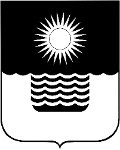 Р Е Ш Е Н И Е ДУМЫ МУНИЦИПАЛЬНОГО ОБРАЗОВАНИЯГОРОД-КУРОРТ ГЕЛЕНДЖИКот 26 января 2017 года 	                    		                                            № 548г. ГеленджикО внесении изменения в решение Думы муниципальногообразования город-курорт Геленджик от 27 февраля 2015 года №238 «Об утверждении Положения о порядке представления гражданами Российской Федерации, претендующими на замещение муниципальных должностей Думы муниципального образования город-курорт Геленджик, и лицами, замещающими муниципальные должности Думы муниципального образования город-курорт Геленджик, сведений о доходах, об имуществе и обязательствах имущественного характера» (в редакции решения Думы муниципального образования город-курорт Геленджик от 29 марта 2016 года № 395)В целях приведения правовых актов органов местного самоуправления муниципального образования город-курорт Геленджик в соответствие с законодательством Российской Федерации, руководствуясь Федеральным законом от 25 декабря 2008 года №273-ФЗ «О противодействии коррупции»     (в редакции Федерального закона от 3 июля 2016 года №236-ФЗ), Федеральным законом от 6 октября 2003 года №131-ФЗ «Об общих принципах организации местного самоуправления в Российской Федерации» (в редакции Федерального закона от 28 декабря 2016 года №501-ФЗ), Указом Президента Российской Федерации от 18 мая 2009 года №558 «О представлении гражданами, претендующими на замещение государственных должностей Российской Федерации, и лицами, замещающими государственные должности Российской Федерации, сведений о доходах, об имуществе и обязательствах имущественного характера» (в редакции Указа Президента Российской Федерации от 23 июня 2014 года №460), статьями 27, 66, 70 Устава муниципального образования город-курорт Геленджик, Дума муниципального образования город-курорт Геленджик р е ш и л а:1. Внести в решение Думы муниципального образования город-курорт Геленджик от 27 февраля 2015 года №238 «Об утверждении Положения о порядке представления гражданами Российской Федерации, претендующими на замещение муниципальных должностей Думы муниципального образования город-курорт Геленджик, и лицами, замещающими муниципальные должности Думы муниципального образования город-курорт Геленджик, сведений о доходах, об имуществе и обязательствах имущественного характера»                 (в редакции решения Думы муниципального образования город-курорт Геленджик от 29 марта 2016 года № 395) следующее изменение:	в пункте 7 приложения к решению слова «соответствующей комиссией, созданной председателем Думы муниципального образования город-курорт Геленджик» заменить словами «комиссией, осуществляющей проверку достоверности и полноты сведений, представляемых лицом, замещающим муниципальную должность администрации муниципального образования город-курорт Геленджик, лицом, замещающим муниципальную должность Думы муниципального образования город-курорт Геленджик, депутатом Думы муниципального образования город-курорт Геленджик, осуществляющим свои полномочия на непостоянной основе, лицами, замещающими муниципальные должности Контрольно-счетной палаты муниципального образования город-курорт Геленджик, соблюдения указанными лицами ограничений и запретов, требований о предотвращении или об урегулировании конфликта интересов, исполнения ими обязанностей, а также проверку достоверности и полноты сведений, представляемых гражданами, претендующими на замещение муниципальных должностей Контрольно-счетной палаты муниципального образования город-курорт Геленджик».2. Опубликовать настоящее решение в Геленджикской городской газете «Прибой» и разместить на официальном сайте администрации      муниципального образования город-курорт Геленджик в информационно-телекоммуникационной сети «Интернет».3. Решение вступает в силу со дня его официального опубликования.Глава муниципального образования город-курорт Геленджик					                       В.А. ХрестинПредседатель Думы муниципального образования город-курорт Геленджик                                            В.В. Рутковский